5th December 2013 – for immediate release 	Further information: Chris Pockett, +44 1453 524133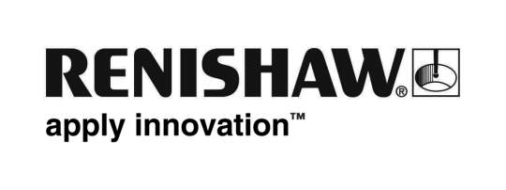 
Renishaw to co-chair India-UK Advanced Manufacturing Group meetingRhydian Pountney, Renishaw’s General Manager – ROW Sales Division, will co-chair the Advanced Manufacturing Group of the India-UK Joint Economic and Trade Committee (JETCO) which takes place in New Delhi on 9th December. The meeting is part of a wider JETCO programme that involves Dr Vince Cable MP, UK Secretary of State for Business, Innovation and Skills, the Indian Minister for Commerce & Industry Anand Sharma, and a trade delegation of UK businesses.Mr Pountney is responsible for business development in 10 of Renishaw’s overseas subsidiary operations, including India where he has overseen considerable expansion of the sales and marketing operation. He also recently won the Ambassador of the Year Award at the Insider South West International Trade Awards.He said, “Renishaw is a highly successful UK exporter of high technology products for the engineering sector with its own sales and manufacturing operations in India. I look forward to drawing on this experience to positively contribute to the JETCO Advanced Manufacturing Group which I will co-chair, and where we will discuss important areas of collaboration with our Indian partners, on specific projects in the Indian manufacturing sector, manufacturing skills and collaborative research.”In addition to The Advanced Manufacturing Group (AMG), there will also be concurrent JETCO joint working groups discussing Education and Skills Development, and Innovation. All three groups will feedback to a plenary session attended by Dr Cable and Anand Sharma, with Mr Pountney reporting on discussions from the AMG. The India-UK JETCO was established on 13 January 2005 to further develop a strategic economic relationship following the Joint Declaration ‘India-UK towards a new and dynamic partnership’ between then Prime Ministers Manmohan Singh and Tony Blair in 2004. It was also conceived as a mechanism to develop business led vehicles to enhance bilateral trade and investment through business to business relationships. -Ends-